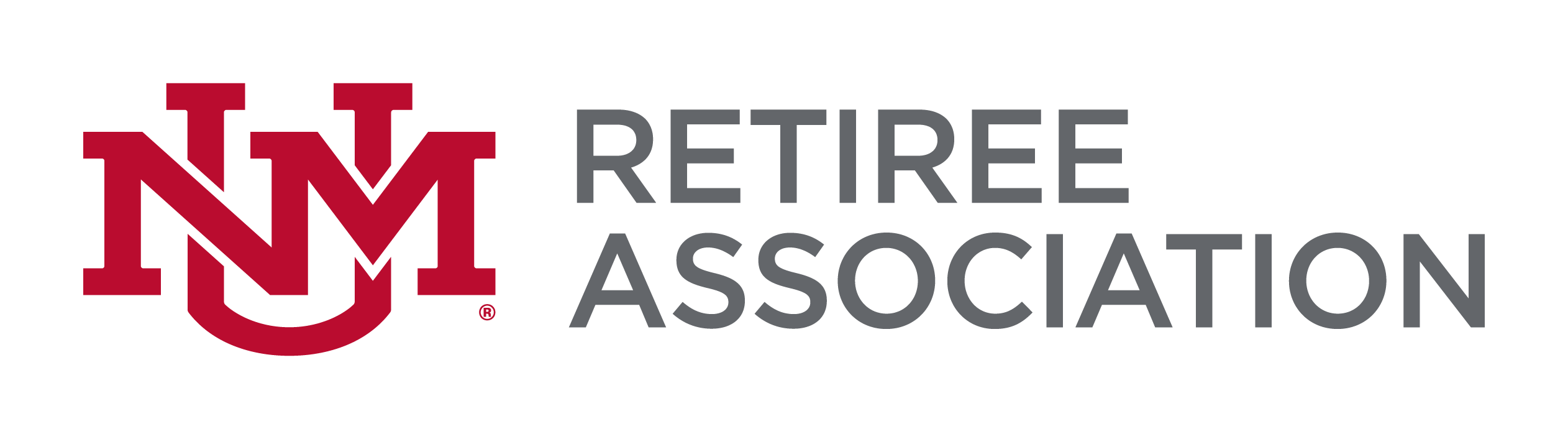 UNMRA BOARD OF DIRECTORS Tuesday, October 22, 2019, 1:30 PM – 3:00 PM STUDENT SUPPORT AND SERVICES CENTER 1155 UNIVERSITY BLVD. SEAGENDAApproval of Minutes –August 27th, September 24  President’s Report: Report on October BOR MeetingAdministrative support for UNMRAUNMRA Address/P.O. Box.25 F.T.E. ERB contribution issueMarketing materialsGuidelines for list-serve useTreasurer’s Report – Jerry White  Legislative Report – Dub Karnes-Padilla & Breda Bova Benefits Report – Leslie EasomFSBC Report – Leslie Easom  Program Report – Joyce SzaboMembership/Communication Report – Mike Dougher & Kevin Malloy New Business  Others  